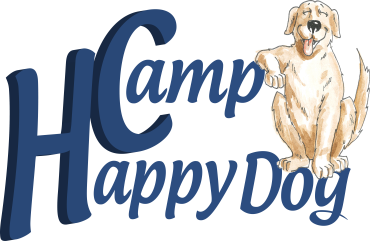 Client & Dog InformationVeterinarian/Emergency InformationFeeding Instructions – Dog 1Feeding Instructions – Dog 2Liability Waiver
This contract is validated by the signatures below in total and as approval for future services without additional
      written authorization.       Dog Guardian                                              	            Date      	                 Boarder & Title                                      	     DateGuardian’s Name:      Guardian’s Name:      e-Mail Address:      e-Mail Address:      Cell Phone:      Cell Phone:      Home Phone:      Home Phone: pAddress:      Address:      Dog’s Name/ ID:      Dog’s Name/ ID:      Breed/D.O.B./Sex:      Breed/D.O.B./Sex:      Vet Office/ Vet’s Name:      Phone:      Vet Address:      Vet Address:      Current Medications:      Reason(s) for Meds:      Current Medications:      Reason(s) for Meds:      Important Medical History Notes:           Important Medical History Notes:           Emergency Contact:                                                                            Phone:       Dog’s Regular Food: Amount/ Times of Day: Amount/ Times of Day: Dog’s Regular Treats:      Dog’s Regular Treats:      Other treats okay?   Yes    NoTreat/ Dietary Restrictions/Additional Notes: Treat/ Dietary Restrictions/Additional Notes: Treat/ Dietary Restrictions/Additional Notes: Dog’s Regular Food: Amount/ Times of Day: Amount/ Times of Day: Dog’s Regular Treats:      Dog’s Regular Treats:      Other treats okay?   Yes     NoTreat/ Dietary Restrictions/Additional Notes: Treat/ Dietary Restrictions/Additional Notes: Treat/ Dietary Restrictions/Additional Notes: 1. Camp Happy Dog, LLC will endeavor to offer only sound, safe, and responsible care for my dog(s). However, I have been told and understand the risks inherent in boarding my dog, including but not limited to interactions with other dogs and potential exposure to disease and parasites such as but not limited to fleas. Further, I am and will remain responsible for the actions of my dog at all times and I hereby agree to indemnify and hold harmless Camp Happy Dog, LLC of any and all claims of injury, expense, costs, or damages caused by the actions of my dog while under Camp Happy Dog, LLC care. I have been told by Camp Happy Dog, LLC and understand the inherent risks of owning a dog, including but not limited to the risk of dog bites to myself or others. I recognize that Camp Happy Dog, LLC is not responsible for any unintentional errors, omissions, or incorrect assertions.  I understand that the recommendation of any other product or service is not a guarantee of my satisfaction with that product or service. 2. I authorize emergency medical care to be provided for my dog(s) by the above-named veterinarian, or an appropriate alternate to be determined by Camp Happy Dog, LLC in the event my regular veterinarian is not available or that closer care is required.

I authorize Camp Happy Dog, LLC to administer or seek 1st aid and resuscitative care for my dog(s) as determined appropriate by Camp Happy Dog, LLC and I agree to indemnify and hold harmless Camp Happy Dog, LLC for all and any results thereof.  I will reimburse Camp Happy Dog, LLC for any charges related to emergency care.3. Social MediaI understand Camp Happy Dog, LLC takes photos or media taken of my dog(s)  for advertising or posting on social media purposes and I agree to indemnify and hold harmless Camp Happy Dog, LLC for all and any results thereof. 4. Play GroupsI authorize Camp Happy Dog, LLC to allow my dog(s) to play and interact with other appropriate dogs.